國立中央大學網路學習科技研究所一〇八學年度第二學期推廣教育碩士學分班招生簡章  開班宗旨：為提倡終身學習教育，提升大眾學識水準及配合當前社會需要，特設立網路學習碩士學分班。二、招生對象：具專科以上學歷之相關產業在職人士中小學學校之主管或專任在職教師本校暨其他大學校院畢業之實習老師三、學分抵免︰六年內錄取本所碩士班或碩士在職專班後，可以抵免相關學分9學分。四、上課地點：桃園市中壢區國立中央大學網路學習科技研究所（工程五館四樓）五、課程費用：1.每門課程費用為新台幣15,000元（每學分5,000）。2.每人報名費500元。六、報名日期：一律通訊報名：即日起至109年2月21日【經審查合格按照報名順序錄取】七、開課資訊八、報名方式1.繳費金額(不含通行證)請參照下表。2.如欲辦理汽車臨時通行證，請另外負擔通行證費用，實際金額以學校公布為準。3.備齊報名表、學歷證件傳真或郵寄至網學所辦理報名。           		4.依報名先後順序錄取，額滿為止。5.資料不齊全者，恕不受理。6.欲報名學分班之學員，請先於上班時間詢問是否還有名額，謝謝!03-4227151轉35400 劉小姐九、繳費方式      登入繳費報名系統 https://cis.ncu.edu.tw/MpaySys/home_std.do          1.取得繳款帳號。            (1)輸入欄位：身分證號碼、姓名、E_Mail、辨識碼。            (2)點選報名課程：108 FA網路學習科技研究所學分班。            (3)點選(或輸入)繳款金額(學分費+報名費)。            (4)點選繳款方式：繳費單(需前往郵局臨櫃繳款)或ATM。    按下「送出申請」按鈕，系統會跳出確認資料的視窗，按「確定」。            2.回認證信件。第一次使用系統，系統會寄認證信，點選Email之連結，回覆認證信件確認。已通過認證之學員，無需此步驟。          3.點選認證網頁印出繳費單或記下銷帳編號。          4.繳款。            (1)繳費單：    持網路列印之繳費單(必須有條碼)到郵局臨櫃繳款(外加手續費15元)。            (2)ATM轉帳。十、退費準則        學員因故辦理退費時，須憑繳費收據送交網學所辦理相關手續。本學分班之退費規定如下：學員如在上課前申請退費者，可退還繳交費用的五分之四。凡在開課後一週內申請退費者，可退還繳交費用的二分之一。開課一週以後，不論任何原因，概不退費。該班若因招生人數不足，經本班主動通知後，可憑原繳費收據辦理退費。請學員謹慎存取收據，若因人數不足而必須退費時，需憑收據方得辦理，若不慎遺失，每張收據補發之工本費為新台幣一百元。十一、請假準則學員因故無法上課時，須事前向營管所請假。因婚、喪、點閱召集、教育召集等而致無法上課者，須提出正式的書面證明，方得准假。考試期間之請假，應經任課老師同意始得辦理。學員請假逾全學期的三分之一者，不得參與該科目之學期考試，該科目學期成績則以零分計算。十二、附則相關報名資料，請於報名期間傳真或郵寄至網學所。所繳學歷證件如有假借、冒用、偽造或變造等情事，一經查明，即予退學。該違規事件如在結業之後發生，則勒令繳還並註銷其學分證明。修習之學分不得作為取得合格教師資格之證明。本招生準則如有未盡事宜，悉依有關教育法令及本校相關章則辦理。國立中央大學108學年度第2學期推廣教育網路學習科技研究所碩士學分班報名表（請以正楷詳填，以利作業，謝謝合作！）臨  時  汽  車  通  行  證  申  請  表申請人姓名：                           車      號：                           請粘貼申請人汽車駕駛執照正面影本、汽車行車執照正反面影本於下列表格內，謝謝！通行證費用計算方式：1.汽車通行證費用以學校公告為準。                2.請將本申請表與報名表一致寄至網學所辦公室，確定費用後於開學後收取。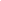 班次名稱開設學分數上課時間開班起迄日期招生人數上課地點智慧型語言學習系統3每週三18：00-20：50109.02.17-109.06.195中央大學E6-A408室數位學習研究方法3每週五18：00-20：50109.02.17-109.06.195中央大學E6-A408室應 繳 金 額一科二科學分費+報名費15,50031,000姓      名：姓      名：學號學號（由本所填寫）一吋相片二張背面請寫明姓名浮貼於此身分證字號：身分證字號：證書字號證書字號（由本所填寫）一吋相片二張背面請寫明姓名浮貼於此出生日期：     年      月       日出生日期：     年      月       日性別性別一吋相片二張背面請寫明姓名浮貼於此學 歷學      校      名      稱科    系 （所）科    系 （所）科    系 （所）畢   業   日   期學 歷        年      月通訊地址□□□□□□□□□□□□□□□住 宅地址：電話：                            行動電話：地址：電話：                            行動電話：地址：電話：                            行動電話：地址：電話：                            行動電話：地址：電話：                            行動電話：公 司名稱：                            職  稱：電話：                            傳  真：  地址：                            e-mail： 名稱：                            職  稱：電話：                            傳  真：  地址：                            e-mail： 名稱：                            職  稱：電話：                            傳  真：  地址：                            e-mail： 名稱：                            職  稱：電話：                            傳  真：  地址：                            e-mail： 名稱：                            職  稱：電話：                            傳  真：  地址：                            e-mail： 選課擬選修課程：（若課程已額滿或未開成，本所將依序遞補 ）□數位學習研究方法（週三18：00-20：50）□智慧型語言學習系統（週五18：00-20：50） 合計：共     科擬選修課程：（若課程已額滿或未開成，本所將依序遞補 ）□數位學習研究方法（週三18：00-20：50）□智慧型語言學習系統（週五18：00-20：50） 合計：共     科擬選修課程：（若課程已額滿或未開成，本所將依序遞補 ）□數位學習研究方法（週三18：00-20：50）□智慧型語言學習系統（週五18：00-20：50） 合計：共     科擬選修課程：（若課程已額滿或未開成，本所將依序遞補 ）□數位學習研究方法（週三18：00-20：50）□智慧型語言學習系統（週五18：00-20：50） 合計：共     科擬選修課程：（若課程已額滿或未開成，本所將依序遞補 ）□數位學習研究方法（週三18：00-20：50）□智慧型語言學習系統（週五18：00-20：50） 合計：共     科學分費收據如非個人，請提供以下資料：開立收據抬頭：                                                                         學分費收據如非個人，請提供以下資料：開立收據抬頭：                                                                         學分費收據如非個人，請提供以下資料：開立收據抬頭：                                                                         學分費收據如非個人，請提供以下資料：開立收據抬頭：                                                                         學分費收據如非個人，請提供以下資料：開立收據抬頭：                                                                         學分費收據如非個人，請提供以下資料：開立收據抬頭：                                                                         身分證正反面影本浮貼於此身分證正反面影本浮貼於此身分證正反面影本浮貼於此填寫繳費銷帳編號填寫繳費銷帳編號填寫繳費銷帳編號